EOG Form 02/18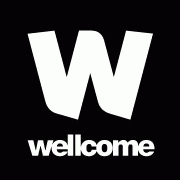 End of grant report – small Humanities and social Science form SECTION A Wellcome Trust Grant NumberName of Grant HolderProject TitleOVERVIEWWhat did you achieve with this project?What did you achieve with this project?Please let us know the following: Did you meet the original aims and objectives of the proposal? Did you discover anything unexpected? What new skills, connections or insights did the grant develop?Please let us know the following: Did you meet the original aims and objectives of the proposal? Did you discover anything unexpected? What new skills, connections or insights did the grant develop?What are the outputs of the project?In answer to this question, please detail any publications, events, and grey literature emerging from your grant. Please indicate where those outputs are forthcoming. What are you going to do next?We’re keen to understand how the grant may have contributed to the development of your ideas and/or career. Please detail any plans that emerge directly from the activity of the grant. This can include follow-on grant applications, collaborations, engagem